BIJLAGE voor kleuters en kinderen van het 1ste leerjaar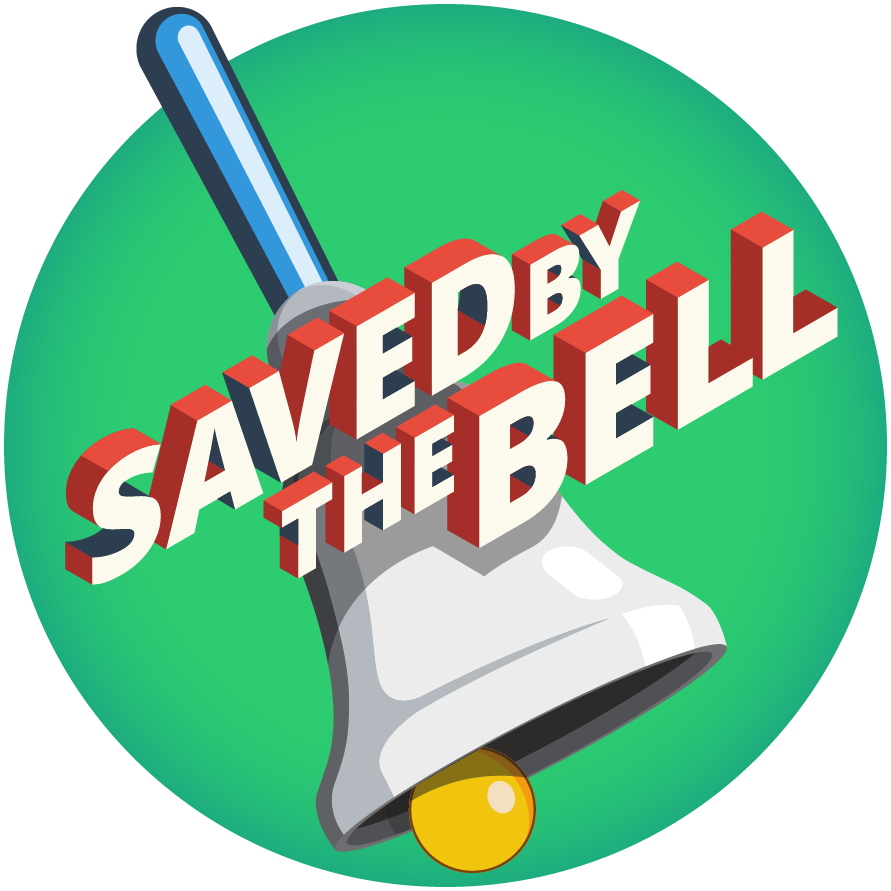 Doelen bij het verhaal ‘Lidia’s speelplan’Ontwikkelingsdoelen OVSG, GO!, KathOndVla-ZILLWe vermelden hier de ontwikkelingsdoelen bij het lesconcept van een prentenverhaal (met kamishibaitheatertje).Uiteraard komen er meer ontwikkelingsdoelen aan bod als je ook enkele extra activiteiten doet met de kinderen. Die doelen worden hier niet opgelijst.Doelen OVSGNederlands: luisterenBasisvaardigheden: concentrerenNL-LUI-BV-B01.06	De leerlingen kunnen zich geleidelijk aan beter concentreren bij het luisteren naar langere teksten.Basisvaardigheden: onthouden en betekenis gevenNL-LUI-BV-B04.02	De leerlingen kunnen de opeenvolging in de beluisterde informatie volgen.Deelvaardigheden: oriënteren op de tekstNL-LUI-DV-D01.01	De leerlingen kunnen een onderscheid maken tussen mededelingen, instructies voor klas- en schoolopdrachten, uitleg, commentaren, mondelinge verslagen van gebeurtenissen, verhalen. Ze tonen dit door hierop passend te reageren.Deelvaardigheden: inhoud verkennenNL-LUI-DV-D02.01	De leerlingen kunnen zich op basis van visueel materiaal een beeld vormen over de te verwachten inhoud van een tekst en hun ideeën hierover meedelen.NL-LUI-DV-D02.05	De leerlingen kunnen hun voorkennis over het onderwerp meedelen door te vertellen, te tekenen of te dramatiseren.Deelvaardigheden: kijkluisterenNL-LUI-DV-D03.01.01		De leerlingen kunnen in concrete, communicatieve en alledaagse situaties aan de mimiek, de gebaren en de lichaamshouding van de spreker en de auditieve expressieve factoren afleiden wat zijn gevoelens zijn en of hij: - blij, vrolijk, uitgelaten, ... isNL-LUI-DV-D03.01.04		De leerlingen kunnen door oogcontact aan de spreker duidelijk maken dat ze geïnteresseerd zijn in zijn boodschap.Deelvaardigheden: woorden uitdrukkingen begrijpenNL-LUI-DV-D03.02.06		De leerlingen kunnen zich de beluisterde tekst voorstellen, dit wil zeggen zich een mentaal visueel beeld vormen van een vernoemd object, een toestand of een gebeurtenis.Deelvaardigheden: rustpauzes interpreteren NL-LUI-DV-D03.03.01		De leerlingen kunnen op basis van de door de spreker aangebrachte rustpauzes hun aandacht richten op het volgende woord of het volgende zinsdeel.Deelvaardigheden: tekstverbanden begrijpen: tekststructuurNL-LUI-DV-D03.04.01		De leerlingen kunnen in fictionele teksten de verhaallijn volgen en begrijpen. Zij tonen dit op een actieve manier door te reageren met non-verbaal gedrag of verbaal gedrag (vragen stellen, het vervolg van het verhaal voorspellen, ...).NL-LUI-DV-D03.04.03		De leerlingen kunnen in een beluisterd verhaald of hoorspel de inleiding, de kern en het slot bondig vertellen indien het verhaal op hun niveau is verteld of voorgelezen.Deelvaardigheden: tekstverbanden begrijpen: coherentieNL-LUI-DV-D03.05.02.01	De leerlingen kunnen op hun niveau bij waargenomen dagelijkse situaties of gebeurtenissen vaststellen hoe de gebeurtenissen elkaar opvolgen.Deelvaardigheden: objectief en subjectief taalgebruik herkennenNL-LUI-DV-D04-01	De leerlingen kunnen in luisterteksten op hun niveau de letterlijke betekenis van veelgebruikte woorden achterhalen. NL-LUI-DV-D04-02	De leerlingen kunnen in teksten op hun niveau de gevoelswaarde van veelgebruikte woorden achterhalen. Deelvaardigheden: de bedoeling van de spreker achterhalenNL-LUI-DV-D05-01	De leerlingen kunnen een onderscheid maken tussen fictionele en non-fictionele teksten.Deelvaardigheden: de informatie controleren, evalueren en integrerenNL-LUI-DV-D06-05	De leerlingen kunnen op hun niveau de gevoelens beschrijven die worden opgeroepen bij de beschrijving van personen, handelingen van personen, gebeurtenissen.Totaalvaardigheden: instructiesNL-LUI-TV-01.02	De kleuters kunnen mondeling gegeven instructies uitvoeren indien deze bestaan uit twee stappen en indien ze betrekking hebben op eenvoudige, concrete handelingen uit het dagelijks leven.Totaalvaardigheden: wervende tekstenNL-LUI-TV-02.02	De kleuters kunnen een aan hen gestelde vraag begrijpen en tonen dit door hierop gepast te reageren (antwoorden, aanwijzen, ...).Totaalvaardigheden: fictieNL-LUI-TV-06.01	De kleuters kunnen eenvoudige vertellingen, voorgelezen verhalen, poppenkaststukken en voor hen bestemde toneelvoorstellingen begrijpen en beleven op een persoonlijke manier.Nederlands: sprekenBasisvaardigheden: articulerenNL-SPR-BV-01-09	De leerlingen kunnen tijdens het spreken eigen klemtonen leggen door volume, tempo en toonhoogte te laten variëren.Deelvaardigheden: formulerenNL-SPR-DV-D03-03-02-03	De leerlingen kunnen een zin waarin zij een antwoord geven op een vraag correct formuleren.Deelvaardigheden: niet-verbale elementen om het spreken te ondersteunenNL-SPR-DV-D03-06-02-02	De leerlingen kunnen gebruikmaken van beeldmateriaal om eigenschappen, situaties en relaties te verwoorden die op prenten, foto’s en tekeningen zichtbaar zijn of er van af te leiden.Totaalvaardigheden: school- en studietekstenNL-SPR-TV-04-02	Kleuters kunnen op hun niveau antwoorden op inhoudelijke vragen.Totaalvaardigheden: fictieNL-SPR-TV-06-01	De kleuters kunnen een eenvoudig verhaal aan de hand van afbeeldingen in eigen woorden herformuleren nadat het door de leraar werd verteld.Gespreksvaardigheden: basisvaardighedenNL-SPR-GESPR-BV-19	De kleuters kunnen in een gesprek een gepast gespreksgedrag aannemen.Gespreksvaardigheden: totaalvaardigheden: gesprekken met leeftijdsgenotenNL-SPR-GESPR-TV-02-01	De kleuters kunnen onder leiding van de kleuteronderwijzer afgesproken gespreksconventies tijdens een gesprek toepassen.Nederlands: taalbeschouwingReflecteren op de betekenis van niet-talige elementenNL-TBS-01.01	"De leerlingen doen ervaringen op met niet-talige elementen als: 
 - mimiek, pantomimiek en beeldmateriaal bij mondeling taalgebruik;
- beeldtaal bij schriftelijk taalgebruik."Reflecteren op de betekenis van woorden en woordgroepen: woordverwervingNL-TBS-02.01	De leerlingen ontdekken en ervaren dat woorden verwijzen naar de wereld om ons heen.(labelen)Reflecteren op de betekenis van woorden en woordgroepen: productieve vaardighedenNL-TBS-02.12	De leerlingen beschrijven en verklaren de wereld met woorden en taal.(Inter)culturele gerichtheid en taalgebruikNL-TBS-08.10	De leerlingen tonen bij het reflecteren openheid, interesse in en respect voor personen en hun cultuur.Wereldoriëntatie: maatschappijSociaal-culturele verschijnselen: Groepen en culturenWO-MAA-SCV-6	De leerlingen beseffen dat sommige mensen een andere levensstijl hebben dan zijzelf, als ze geconfronteerd worden met beelden, informatie of mensen uit een andere cultuur.WO-MAA-SCV-7	De leerlingen zijn zich bewust dat ze in een maatschappij leven met mensen van andere nationaliteiten, volkeren of rassen.Wereldoriëntatie: tijdDagelijkse tijd: ervaren van de tijd uit eigen standpuntWO-TIJD-3	De leerlingen kunnen een beperkt aantal vaste gebeurtenissen in het verloop van een dag in een juiste volgorde aangeven met visuele ondersteuning.WO-TIJD-6	De leerlingen kunnen verschillen tussen eigen specifieke dagverloop en dat van een ander verwoorden.Algemene vaardighedenWO-TIJD-51	De leerlingen kunnen aan de hand van eenvoudig, aan hun niveau aangepast bronnenmateriaal aspecten van het leven van mensen in een andere tijd reconstrueren en overeenkomsten en verschillen met het eigen leven aangeven.Sociale vaardighedenIn functionele situaties een aantal verbale en niet-verbale gespreksconventies kunnen nalevenLOD-SOV-02.07	De leerlingen kunnen actief luisteren.Muzische vorming: dramaDrama: spelen, genieten en beschouwenMV-DRA-SGB-3.6	De kinderen reageren gepast en respectvol op het voorlezen en het spel van anderen met eenvoudige commentaar.Muzische vorming: mediaWat we over media kunnen lerenMV-MED-MKL-1.3	De kinderen weten dat beelden en/of geluiden iets vertellen.Met media omgaanMV-MED-MO-4.3	De kinderen kunnen de inhoud van mediaproducten met eigen woorden vertellen.Doelen GO!NederlandsMONDELINGE TAALVAARDIGHEID1.1.1.4 	OD 2.13 en ET 4.8*	Plezier beleven aan luisteren en spreken.LUISTEREN – Luistervaardigheden - Luisteren naar prescriptieve teksten 1.1.2.21	OD 1.4		Voor hen bestemde meervoudige instructies begrijpen en uitvoeren.LUISTEREN – Luistervaardigheden - Luisteren naar narratieve en artistiek-literaire teksten1.1.2 27	OD 1.5 en OD 1.3	Op basis van op hun leeftijd afgestemde gesproken verhalen:de essentie van het verhaal begrijpen;de verhaallijn volgen en begrijpen;de verhaallijn vrij letterlijk reconstrueren;de hoofdpersoon bepalen;de bedoeling, het plan en de handelingen van de hoofdpersoon bepalen;persoonlijke gevoelens en meningen over het verhaal weergeven;werkelijkheid en fantasie onderscheiden;verhaalgegevens op juistheid beoordelen.SPREKEN - Communicatief spreken - Vertellen en voordragen 1.1.3.31	OD 2.6	Op vraag over zichzelf en de eigen leefwereld vertellen.1.1.3.32	OD 2.2	Op vraag vertellen over wat ze van anderen vernomen hebben.1.1.3.36	OD 2.1	Met eigen woorden een gelezen, beluisterd of bekeken verhaal navertellen met steun van illustraties.1.1.3.37	OD 2.2	Spontaan vertellen over gebeurtenissen, zowel in het hier en nu als buiten het hier en nu.SPREKEN - Communicatief spreken – Verslag uitbrengen 1.1.3.44	OD 2.6	Op vraag een gebeurtenis uit de eigen leefwereld beschrijven.GESPREKKEN VOEREN – Gespreksconventies 1.1.4.20	LOET SV 2	In een gesprek voldoende hoorbaar spreken.1.1.4.21	LOET SV 2	In een gesprek aangeven dat zij zelf aan het woord willen komen.Wereldoriëntatie- Mens en maatschappijIk en de groep - Regels en afspraken 3.1.2.6	Begrijpbare en uitvoerbare instructies van de leraar uitvoeren.Ik en de samenleving - Omgaan met gelijkenissen en verschillen3.1.3.30	MM 2.5 	Gelijkenissen en verschilpunten m.b.t. levenswijze tussen henzelf en mensen uit een andere cultuur verwoorden.Tijd: dagelijkse tijd – Ordenen van tijd3.4.2.5	MM 3.2	Ervaren en verwoorden dat niet iedereen dezelfde tijdsinvulling, dagindeling, weekindeling … heeft; bijv. het daggebruik van anderen (een ouder, zus, broer …) beschrijven en dit vergelijken met eigen daggebruik3.4.2.8	MM 3.2	Delen van de dag associëren met al dan niet typische activiteiten.Muzische vorming Drama: waarnemen4.3.1.1	OD 3.1	Eigen belevenissen, fantasieën, ervaringen, gedachten, gevoelens en handelingen verwoorden. MediaMedia begrijpen – media hebben een impact op mij en anderen7.2.1	MV 5.1	Aangeven dat hun wereld doordrongen is van audiovisuele boodschappen. Media begrijpen – Begrijpen van de relatie zender – boodschapper – ontvanger(s) - medium 7.2.6	MV 5.1, 5.4	Aandachtig luisteren en/of kijken naar voor hen bestemde boodschappen en de betekenis ervan begrijpen.Media gebruiken - Media gebruiken om muzisch te creëren7.3.4	MV 5.3	Een volgorde aanbrengen in een reeks van voorwerpen, beelden en/of geluiden zodat ze een samenhangende boodschap brengen.Doelen KathOndVla - ZILLSocio-emotionele ontwikkeling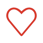 	SEgb1Gevoelens en behoeften bij zichzelf en anderen beleven, aanvaarden, herkennen en in taal uitdrukken	SEiv1Zich inleven in anderen, andere standpunten en situaties, zonder de eigen identiteit te verliezenOntwikkeling van een innerlijk kompas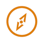 	IKwn3Ervaren hoe waarden en normen kunnen verschillen naar gelang de context en de levensbeschouwelijke traditieOntwikkeling van initiatief en verantwoordelijkheid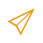 	IVzv2Op een efficiënte manier informatie en  leerervaringen  opnemen, verwerken, weergeven (delen) en deze onthouden en inzetten bij nieuwe ervaringen en in complexere situaties	IVoc1Nieuwsgierig zijn naar en bereidheid tonen om het nieuwe te ontdekken en erover te leren	IVds1De complexiteit van gebeurtenissen in de wereld ervaren, vaststellen en uitdrukken welke de gevolgen ervan zijn hier en elders, nu en laterOntwikkeling van oriëntatie op de wereld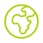 	OWsa1Ervaren, onderzoeken, vaststellen en illustreren hoe mensen op verschillende manieren samenleven en groepen vormen	OWsa2Ervaren, onderzoeken, vaststellen en uitdrukken hoe mensen in hun levensonderhoud voorzien	OWru3De aarde waarderen als een plaats om te leven en dit uitdrukken; levenswijzen hier en elders met elkaar vergelijkenMediakundige ontwikkeling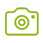 	MEmw1Media enthousiast en positief aanwenden	MEge2Passende mediamiddelen kiezen, gebruiken en combineren in functie van een beoogd doelTaalontwikkeling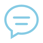 	TOmn2	Een mondelinge boodschap overbrengen• Spontaan vertellen (over gevoelens, ervaringen, gedachten, handelingen, verwachtingen)• Zich expressief uiten (over gevoelens, gedachten, meningen, fantasieën)	TOmn3Actief deelnemen aan een gesprek• Klasgesprek